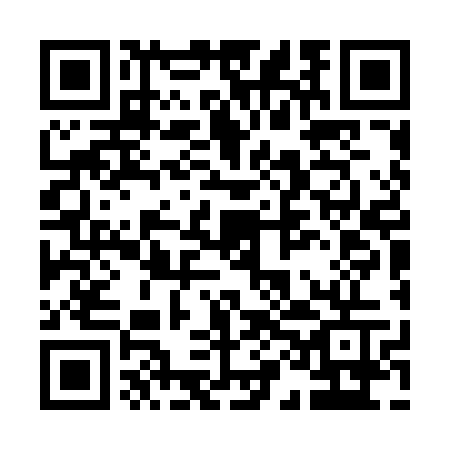 Prayer times for Redwood Meadows, Alberta, CanadaMon 1 Jul 2024 - Wed 31 Jul 2024High Latitude Method: Angle Based RulePrayer Calculation Method: Islamic Society of North AmericaAsar Calculation Method: HanafiPrayer times provided by https://www.salahtimes.comDateDayFajrSunriseDhuhrAsrMaghribIsha1Mon3:355:291:427:179:5511:492Tue3:365:291:427:179:5511:493Wed3:365:301:427:179:5511:484Thu3:375:311:437:179:5411:485Fri3:375:321:437:169:5411:486Sat3:385:331:437:169:5311:487Sun3:385:341:437:169:5211:488Mon3:395:341:437:169:5211:479Tue3:395:351:437:159:5111:4710Wed3:405:361:447:159:5011:4711Thu3:405:381:447:159:4911:4612Fri3:415:391:447:149:4911:4613Sat3:425:401:447:149:4811:4614Sun3:425:411:447:139:4711:4515Mon3:435:421:447:139:4611:4516Tue3:445:431:447:129:4511:4417Wed3:445:441:447:129:4411:4418Thu3:455:461:447:119:4311:4319Fri3:465:471:447:119:4111:4320Sat3:465:481:457:109:4011:4221Sun3:475:501:457:099:3911:4222Mon3:485:511:457:089:3811:4123Tue3:485:521:457:089:3611:4024Wed3:495:541:457:079:3511:4025Thu3:505:551:457:069:3411:3926Fri3:505:561:457:059:3211:3827Sat3:515:581:457:049:3111:3828Sun3:525:591:457:049:2911:3729Mon3:536:011:457:039:2811:3530Tue3:556:021:447:029:2611:3231Wed3:586:031:447:019:2511:29